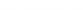 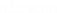 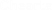 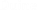 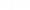 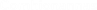 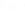 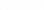 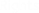 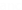 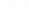 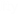 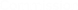 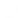 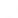 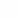 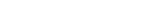 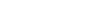 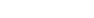 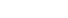 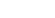 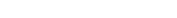 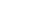 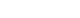 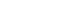 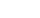 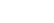 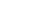 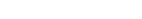 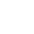 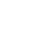 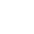 Coimisiún na hÉireann um Chearta an Duine agus ComhionannasScéim Deontas Chearta an Duine agus Comhionannais, 2022–23Foirm Iarratais ar DheontasCuid A: Sonraí na hEagraíochtaSula gcomhlánaíonn tú an fhoirm iarratais seo, cinntigh gur léigh tú“Scéim Deontas Chearta an Duine agus Comhionannais, 2022–23: Treoir d’Iarratais ar Dheontas”Tá cóipeanna ar fáil ó: Coimisiún na hÉireann um Chearta an Duine agus ComhionannasGuthán: (01) 8589601	Ríomhphost: grants@ihrec.ie 	Suíomh gréasáin: www.ihrec.ieAn tIarratas a chur isteachSpriocdháta: Dé Céadaoin, 18 Bealtaine 2021, ag a 3.00 i.n.Cuir iarratais ar ríomhphost chuig: grants@ihrec.ieÚsáid an líne ábhair ‘Scéim Deontas Chearta an Duine agus Comhionannais, 2022–23 – Téama Sonrach (A: Comhionannas Geilleagrach nó B: Dualgas na hEarnála Poiblí)’.Cuir iarratais sa phost chuig:‘Scéim Deontas Chearta an Duine agus Comhionannais, 2022–23’ Coimisiún na hÉireann um Chearta an Duine agus Comhionannas 16–22 Sráid na FaicheBaile Átha Cliath 7 DO7 CR20Caithfear gach iarratas a chuirtear ar ríomhphost agus sa phost a fháil faoin am agus spriocdháta thuasluaite. Ní dhéanfar iarratais a gheofar i ndiaidh an ama agus an dáta sin a mheas. I gcás iarratais a chuirtear sa phost, ní leor stampa poist leis an dáta deiridh.Sonraí na heagraíochta iarratasóraSonraí na heagraíochta comhpháirtíochta (más ábhartha)Cuid B: Snáithe MaoinitheSonraigh anseo cén Snáithe agus suim lena mbaineann do thionscadal beartaithe
 (Cuir X leis):Sonraigh cé acu Téama lena mbaineann do thionscadal beartaithe(Cuir X leis):Cuid C: Sonraí an TionscadailSonraí an TionscadailAgus na ceisteanna thíos á bhfreagairt, cinntigh go léiríonn tú an chaoi a ndéanfaidh an tionscadal dul chun cinn ar an téama (comhionannas geilleagrach nó dualgas na hearnála poiblí), critéir na Scéime Deontas a sholáthraítear agus na torthaí lena dtacaítear. Tabhair dóthain sonraí chun gur féidir leis an bpainéal measúnaithe an togra a bhreith i gceart. Ná téigh thar an líon focal a shonraítear i ngach rannóg.Tá eolas faoin scéim mharcála sa Treoir, Rannóga 3 agus 4 agus in Aguisín D.Cuid D: Cumas Eagrúcháin agus Cur i bhFeidhmEolas faoin iarratasóir ceannasach:Agus na ceisteanna thíos á bhfreagairt, cinntigh go dtugtar dóthain sonraí chun gur féidir leis an bpainéal measúnaithe an togra a bhreith i gceart.Ná téigh thar an líon focal a shonraítear i ngach bosca.Tá eolas faoin scéim mharcála sa Treoir, Rannóga 3 agus 4 agus in Aguisín D.Eolas comhpháirtíochta (más ábhartha):Cuid E: Buiséad TionscadailBuiséadAgus na ceisteanna thíos á bhfreagairt, cinntigh go dtugtar dóthain sonraí chun gur féidir leis an bpainéal measúnaithe an togra a bhreith i gceart.Ná téigh thar an líon focal a shonraítear i ngach rannóg.Tá eolas faoi chostais sa Treoir, agus eolas faoin scéim mharcála in Aguisín D.Cuid F: Dearbhuithe ÉigeantachaNochtadh Faisnéise faoin Acht um Shaoráil FaisnéiseIs coinníoll de chuid aon iarratais ar mhaoiniú gur léigh, gur thuig agus gur ghlac an t-iarratasóir leis na coinníollacha seo a leanas maidir le Saoráil Faisnéise.Is mian le Coimisiún na hÉireann um Chearta an Duine agus Comhionannas a mheabhrú d’iarratasóirí go bhféadfaí an fhaisnéis a thugtar san fhoirm iarratais agus sna cáipéisí tacaíochta a eisiúint, ach í a iarraidh, do thríú páirtithe, de réir oibleagáid an Choimisiúin faoi na hAchtanna um Shaoráil Faisnéise 1997–2014.Cuimhnigh an bhfuil aon chuid den fhaisnéis a thugtar san iarratas nár cheart a nochtadh mar gheall ar chúinsí íogaireachta. Má tá a leithéid ann, ba cheart a rá linn cén fhaisnéis atá íogair agus cén fáth. Rachaidh an Coimisiún i gcomhairle leat faoi fhaisnéis íogair sula ndéanann sé cinneadh maidir le heisiúint faisnéise dá leithéid. Féadfaidh an Coimisiún, má iarrtar é, faisnéis a eisiúint do thríú páirtithe gan dul i gcomhairle leat, seachas má deirtear linn go bhfuil an fhaisnéis íogair.Dearbhú Leasa Caithfidh an Príomhfheidhmeannach/Stiúrthóir agus/nó an tIarratasóir Ceannasach ag a bhfuil coinbhleacht leasa fhéideartha é sin a dhearbhú, ar mhaithe le trédhearcacht. SéanadhIs coinníoll de chuid aon iarratais ar mhaoiniú gur léigh, gur thuig agus gur ghlac an t-iarratasóir leis an séanadh seo a leanas:Ní bheidh Coimisiún na hÉireann um Chearta an Duine agus Comhionannas faoi dhliteanas don iarratasóir ná d’aon pháirtí eile maidir le haon chaillteanas, damáiste nó costais a eascraíonn go díreach nó go hindíreach as:An t-iarratas nó ábhar an iarrataisDiúltú don iarratas ar chúis ar bithNí bheidh Coimisiún na hÉireann um Chearta an Duine agus Comhionannas freagrach ná faoi dhliteanas ag am ar bith ná i gcás ar bith as aon ábhar ar chor ar bith a thagann chun cinn i ndáil le forbairt, pleanáil, oibriú, bainistiú agus/nó riaradh tionscadail ar leith.Cuid G: Scóráil agus Critéir an Deontais Sceideal ScórálaDéanfar measúnú ar iarratais incháilithe de réir na scéime marcála seo a leanas: Caighdeán agus Ábharthacht an Togra ó thaobh chearta an duine agus comhionannais de (50 marc); Cumas Eagrúcháin agus Cur i bhFeidhm (30 marc); Costais (20 marc). Tá tuilleadh sonraí faoin scéim mharcála seo in Aguisín D sa Treoir.  16–22 Sráid na Faiche,Baile Átha Cliath, D07 CR2016–22 Green Street,Dublin, D07 CR20Idirlíon/Web www.ihrec.ie	@_ihrec1.1Ainm na heagraíochta iarratasóra:1.2Seoladh poist na heagraíochta iarratasóra:1.3Guthán na heagraíochta iarratasóra:1.4Ríomhphost na heagraíochta iarratasóra:1.5Ainm Phríomhfheidhmeannach/Stiúrthóir na heagraíochta iarratasóra:1.6Ainm agus ról cheannasaí an iarratais seo:1.7Guthán cheannasaí an iarratais seo:1.8Ríomhphost cheannasaí an iarratais seo:1.9Cén téarma is fearr a dhéanann cur síos ar an eagraíocht – eagraíocht sochaí sibhialta, eagraíocht pobail agus dheonach, eagraíocht neamhrialtasach, grúpa daoine a bhfuil cearta acu, grúpa pobail, nó ceardchumann?1.10Sonraigh cén cineál eagraíochta atá i gceist:- eagraíocht náisiúnta nó réigiúnach, nó- eagraíocht áitiúil (Tabhair faoi deara nach féidir ach le heagraíochtaí áitiúla cur isteach ar Shnáithe 2 den Scéim Deontas)1.11Más grúpa eagraíochta náisiúnta í an eagraíocht, tabhair an uimhir chuideachta agus/nó charthanais i rannóga 1.12 agus/nó 1.131.12Uimhir chuideachta:1.13Uimhir charthanais:1.13Más eagraíocht áitiúil í an eagraíocht, tabhair uimhir imréitigh cánach, chuideachta nó charthanais i rannóga 1.14, 1.15 agus 1.16. Teastaíonn uimhir imréitigh cánach ar a laghad chun cur isteach ar Shnáithe 2 den Scéim Deontas1.14Uimhir imréitigh cánach:1.15Uimhir chuideachta:1.16Uimhir Charthanais:2.1Ainm na heagraíochta comhpháirtíochta:2.2Seoladh poist na heagraíochta comhpháirtíochta:2.3Guthán na heagraíochta comhpháirtíochta:2.4Ríomhphost na heagraíochta comhpháirtíochta:2.5 Cén téarma is fearr a dhéanann cur síos ar an eagraíocht chomhpháirtíochta?m.sh. eagraíocht sochaí sibhialta, eagraíocht pobail agus dheonach, eagraíocht neamhrialtasach, grúpa daoine a bhfuil cearta acu, grúpa pobail, ceardchumann, comhlacht poiblí, nó más cineál eile eagraíochta, sonraigh le do thoil?Má tá níos mó ná eagraíocht chomhpháirtíochta amháin i gceist, cóipeáil agus greamaigh an bosca seo agus comhlánaigh é le haghaidh gach comhpháirtí eile atá páirteach ann.Má tá níos mó ná eagraíocht chomhpháirtíochta amháin i gceist, cóipeáil agus greamaigh an bosca seo agus comhlánaigh é le haghaidh gach comhpháirtí eile atá páirteach ann.Má tá níos mó ná eagraíocht chomhpháirtíochta amháin i gceist, cóipeáil agus greamaigh an bosca seo agus comhlánaigh é le haghaidh gach comhpháirtí eile atá páirteach ann.Snáithe 1Deontas ginearálta suas go €20,000 nó deontas beag suas go €6,000Oscailte d’eagraíochtaí náisiúnta nó áitiúlaDeontas ginearálta suas go €20,000 nó deontas beag suas go €6,000Oscailte d’eagraíochtaí náisiúnta nó áitiúlaSuas go €20,000Suas go €6,000Snáithe 2Deontas áitiúil suas go €5,000Oscailte d’eagraíochtaí/ghrúpaí áitiúla AMHÁIN (seiceáil na critéir incháilitheachta ar lch 14 den Treoir)Deontas áitiúil suas go €5,000Oscailte d’eagraíochtaí/ghrúpaí áitiúla AMHÁIN (seiceáil na critéir incháilitheachta ar lch 14 den Treoir)Suas go €5,000Téama ADul Chun Cinn a Dhéanamh ar Chomhionannas Geilleagrach Níos FearrTéama BTacú le Comhlíonadh Dhualgas na hEarnála Poiblí5.1Teideal an Tionscadail5.2Déan cur síos achomair ar an togra beartaithe, ag léiriú mar a gcomhlíonann sé critéir na scéime deontas agus torthaí lena dtacaítear. Molaimid go gcomhlánófaí an colún seo tar éis gach ceann eile. (200 focal ar a mhéad)5.3Céard é aidhm fhoriomlán an tionscadail agus cén chaoi a mbaineann sé le spriocanna agus cuspóir an téama? Léigh an treoir ar dtús (100 focal ar a mhéad)5.4Céard iad príomhchuspóirí an tionscadail agus cén chaoi a mbaineann siad le spriocanna agus cuspóirí an téama agus thorthaí na scéime? (Tabhair cúig chuspóir ar a mhéad) (200 focal ar a mhéad)5.5Cé air a bhfuil an tionscadal dírithe? Cén spriocghrúpa/grúpa daoine a bhfuil cearta acu (nó cé na spriocghrúpaí/grúpaí daoine a bhfuil cearta acu) go sonrach a bheadh páirteach agus a bhainfeadh tairbhe as an tionscadal seo? (100 focal ar a mhéad)5.6Cén cineál tionscadail é? (féach ar thorthaí na Scéime) Cén chaoi a dtabharfar faoi agus céard iad príomhghníomhartha, príomhghníomhaíochtaí agus príomhthorthaí an tionscadail? Más staidéar taighde é an tionscadal, leag amach an chaoi a dtabharfar faoi. (Féach ar Rannóg 3, Cuid C de Threoir na Scéime Deontas) (350 focal ar a mhéad)5.7Sa tréimhse ó mhí Dheireadh Fómhair 2021 go mí Mheán Fómhair 2022, leag amach liosta de na garspriocanna tábhachtacha. (100 focal ar a mhéad)5.8Céard lena bhfuil súil a bhaint amach leis an tionscadal seo i gcomhthéacs spriocanna an téama? Ainmnigh toradh na Scéime Deontas agus liostaigh torthaí eile a bhfuil súil leo go soiléir agus an chaoi a dtomhaisfear an tionchar. (200 focal ar a mhéad)5.9Cén chaoi a ndéanfar torthaí an tionscadail a iolrú, a chur chun cinn nó a scaipeadh? (150 focal ar a mhéad)6.1Cén bhliain ar bunaíodh an eagraíocht?6.2Céard é aidhm foriomlán na heagraíochta? (50 focal ar a mhéad)6.3Tabhair breac-chuntas gairid ar obair na heagraíochta mar a bhaineann sé le dul chun cinn a dhéanamh ar chearta an duine agus comhionannas. (150 focal ar a mhéad)6.4Cé mhéad foirne atá ag an eagraíocht? (100 focal ar a mhéad)6.5Tabhair sonraí a léiríonn cumas agus taithí na heagraíochta chun tionscadal den chineál agus den mhéid a bheartaítear a bhainistiú agus a chur i bhfeidhm: (200 focal ar a mhéad)6.6Déan cur síos ar an gcaoi a mbainisteofar agus a soláthrófar an tionscadal beartaithe agus cé a dhéanfaidh é sin: (150 focal ar a mhéad)6.7Tabhair breac-chuntas ar aon taithí a bhí ag d’eagraíocht roimhe seo ar thionscadail den chineál agus den mhéid a leagtar amach i do thogra a bhainistiú ó thaobh airgeadais de. (200 focal ar a mhéad)6.8Cé na nósanna imeachta rialachais agus airgeadais agus córais rialaithe atá i bhfeidhm san eagraíocht chun dea-bhainistíocht airgeadais den chineál agus den mhéid a leagtar amach i do thogra a chinntiú? (150 focal ar a mhéad)7.1Cén bhliain ar bunaíodh an chomhpháirtíocht?7.2Céard é aidhm fhoriomlán na comhpháirtíochta, mar a bhaineann sé leis an togra tionscadail seo a sholáthar? (150 focal)7.3Tabhair breac-chuntas gairid ar obair na heagraíochta comhpháirtíochta chun dul chun cinn a dhéanamh ar chearta an duine agus comhionannas. (150 focal)8.1Cuir X leis an maoiniú deontais a bhfuiltear ag cur isteach air.Cuir X leis an maoiniú deontais a bhfuiltear ag cur isteach air.Cuir X leis an maoiniú deontais a bhfuiltear ag cur isteach air.8.1Snáithe 1: Deontas beag suas go €6,000            : Deontas ginearálta suas go €20,0008.1Snáithe 1: Deontas beag suas go €6,000            : Deontas ginearálta suas go €20,0008.1Snáithe 2: Deontas beag suas go €5,0008.1Sonraigh costas iomlán (CBL san áireamh) an tionscadail a bhfuiltear ag lorg maoiniú lena aghaidh (ní féidir leis a bheith níos mó ná suim an deontais)8.2Tabhair míniú agus miondealú iomlán ar na costais, lena n-áirítear rátaí lae/uaire do chonraitheoirí.Cinntigh go bhfuil CBL san áireamh sna costais agus go dtugtar in Euro iad.Úsáid aon cheann de na ceannteidil seo a leanas a bhaineann leis an togra.Cuir isteach línte breise míre más gá.Tabhair míniú agus miondealú iomlán ar na costais, lena n-áirítear rátaí lae/uaire do chonraitheoirí.Cinntigh go bhfuil CBL san áireamh sna costais agus go dtugtar in Euro iad.Úsáid aon cheann de na ceannteidil seo a leanas a bhaineann leis an togra.Cuir isteach línte breise míre más gá.Tabhair míniú agus miondealú iomlán ar na costais, lena n-áirítear rátaí lae/uaire do chonraitheoirí.Cinntigh go bhfuil CBL san áireamh sna costais agus go dtugtar in Euro iad.Úsáid aon cheann de na ceannteidil seo a leanas a bhaineann leis an togra.Cuir isteach línte breise míre más gá.Seirbhísí ar Conradh: Sonraigh le do thoilD’fhéadfaí a áireamh leis seo, mar shampla, táillí conraitheoirí a fhostú le conradh seirbhíse chun tabhairt faoi thaighde (lena n-áirítear taighdeoir piara), nó chun saineolas, oiliúint, éascú, comhordú tionscadail nó riaracháin tionscadail a sholáthar le haghaidh chúrsaí chearta an duine agus comhionannais. TÁBHACHTACH: Tabhair faoi deara nach bhfuil costais tuarastail croífhoirne ná foirne ar conradh incháilithe.  Tabhair miondealú mionsonraithe ar gach mír chostais.   Sonraigh rátaí lae/uaire agus an líon laethanta.Seirbhísí ar Conradh: Sonraigh le do thoilD’fhéadfaí a áireamh leis seo, mar shampla, táillí conraitheoirí a fhostú le conradh seirbhíse chun tabhairt faoi thaighde (lena n-áirítear taighdeoir piara), nó chun saineolas, oiliúint, éascú, comhordú tionscadail nó riaracháin tionscadail a sholáthar le haghaidh chúrsaí chearta an duine agus comhionannais. TÁBHACHTACH: Tabhair faoi deara nach bhfuil costais tuarastail croífhoirne ná foirne ar conradh incháilithe.  Tabhair miondealú mionsonraithe ar gach mír chostais.   Sonraigh rátaí lae/uaire agus an líon laethanta.Seirbhísí ar Conradh: Sonraigh le do thoilD’fhéadfaí a áireamh leis seo, mar shampla, táillí conraitheoirí a fhostú le conradh seirbhíse chun tabhairt faoi thaighde (lena n-áirítear taighdeoir piara), nó chun saineolas, oiliúint, éascú, comhordú tionscadail nó riaracháin tionscadail a sholáthar le haghaidh chúrsaí chearta an duine agus comhionannais. TÁBHACHTACH: Tabhair faoi deara nach bhfuil costais tuarastail croífhoirne ná foirne ar conradh incháilithe.  Tabhair miondealú mionsonraithe ar gach mír chostais.   Sonraigh rátaí lae/uaire agus an líon laethanta.Mír 1Mír 1€Mír 2Mír 2€Mír 3Mír 3€   Costais Imeachta: Sonraigh le do thoil(Mar shampla: cíos ar ionad, seomraí cruinnithe, sólaistí, srl.)Tabhair miondealú mionsonraithe ar chostais gach míre.   Costais Imeachta: Sonraigh le do thoil(Mar shampla: cíos ar ionad, seomraí cruinnithe, sólaistí, srl.)Tabhair miondealú mionsonraithe ar chostais gach míre.   Costais Imeachta: Sonraigh le do thoil(Mar shampla: cíos ar ionad, seomraí cruinnithe, sólaistí, srl.)Tabhair miondealú mionsonraithe ar chostais gach míre.Mír 1 Mír 1 €Mír 2Mír 2€Mír 3Mír 3€Taisteal agus Cothabháil: Sonraigh le do thoil(Mar shampla: taisteal agus cothabháil réasúnta aoi-chainteoirí nó tacaíocht do rannpháirtithe chun páirt a ghlacadh i dtionscadal nó freastal ar imeacht)Tabhair miondealú mionsonraithe ar chostais gach míre .i. costas taistil in aghaidh an duine.Taisteal agus Cothabháil: Sonraigh le do thoil(Mar shampla: taisteal agus cothabháil réasúnta aoi-chainteoirí nó tacaíocht do rannpháirtithe chun páirt a ghlacadh i dtionscadal nó freastal ar imeacht)Tabhair miondealú mionsonraithe ar chostais gach míre .i. costas taistil in aghaidh an duine.Taisteal agus Cothabháil: Sonraigh le do thoil(Mar shampla: taisteal agus cothabháil réasúnta aoi-chainteoirí nó tacaíocht do rannpháirtithe chun páirt a ghlacadh i dtionscadal nó freastal ar imeacht)Tabhair miondealú mionsonraithe ar chostais gach míre .i. costas taistil in aghaidh an duine.Mír 1 €€Mír 2€€Mír 3 €€Costais Bholscaireachta: Sonraigh le do thoil(Mar shampla: poiblíocht agus fógraíocht d’imeacht nó do thionscadal, cló agus dearadh, costais TFC le haghaidh tacaí ar líne agus meáin shóisialta)Tabhair miondealú mionsonraithe ar gach mír chostais.Costais Bholscaireachta: Sonraigh le do thoil(Mar shampla: poiblíocht agus fógraíocht d’imeacht nó do thionscadal, cló agus dearadh, costais TFC le haghaidh tacaí ar líne agus meáin shóisialta)Tabhair miondealú mionsonraithe ar gach mír chostais.Costais Bholscaireachta: Sonraigh le do thoil(Mar shampla: poiblíocht agus fógraíocht d’imeacht nó do thionscadal, cló agus dearadh, costais TFC le haghaidh tacaí ar líne agus meáin shóisialta)Tabhair miondealú mionsonraithe ar gach mír chostais.Mír 1 €€Mír 2 €€Mír 3 €€Ceannach Ábhar: Sonraigh le do thoil(Mar shampla: ábhar oiliúna, fótachóipeáil, páipéarachas)Tabhair miondealú mionsonraithe ar gach mír chostais.Ceannach Ábhar: Sonraigh le do thoil(Mar shampla: ábhar oiliúna, fótachóipeáil, páipéarachas)Tabhair miondealú mionsonraithe ar gach mír chostais.Ceannach Ábhar: Sonraigh le do thoil(Mar shampla: ábhar oiliúna, fótachóipeáil, páipéarachas)Tabhair miondealú mionsonraithe ar gach mír chostais.Mír 1 €€Mír 2 €€Mír 3 €€Costais eile: Sonraigh le do thoil(Áirítear leis seo costais ilghnéitheacha eile)Tabhair miondealú mionsonraithe ar gach mír chostais.Costais eile: Sonraigh le do thoil(Áirítear leis seo costais ilghnéitheacha eile)Tabhair miondealú mionsonraithe ar gach mír chostais.Costais eile: Sonraigh le do thoil(Áirítear leis seo costais ilghnéitheacha eile)Tabhair miondealú mionsonraithe ar gach mír chostais.Mír 1 €€Mír 2 €€Mír 3 €€8.4Riarachán 10% €€8.5Costas Iomlán an Tionscadail (Tabhair faoi deara – ní féidir leis an tsuim seo a bheith níos mó ná an deontas atá á iarraidh)€€8.6Tabhair le fios cén chaoi ar cuireadh cúrsaí luacha ar airgead san áireamh i bhforbairt an togra seo. (150 focal)Tabhair le fios cén chaoi ar cuireadh cúrsaí luacha ar airgead san áireamh i bhforbairt an togra seo. (150 focal)Tabhair le fios cén chaoi ar cuireadh cúrsaí luacha ar airgead san áireamh i bhforbairt an togra seo. (150 focal)An bhfuil aon chuid den fhaisnéis san iarratas íogair?TáAn bhfuil aon chuid den fhaisnéis san iarratas íogair?NílMá tá, cén fhaisnéis atá íogair agus cén fáth?Má tá, cén fhaisnéis atá íogair agus cén fáth?Má tá, cén fhaisnéis atá íogair agus cén fáth?Dearbhaím go dtuigim na coinníollacha um Shaoráil Faisnéise a bhaineann leis an iarratas seo, a dtugtar breac-chuntas orthu thuas, agus go nglacaim go hiomlán leo.DearbhaímDearbhaím go dtuigim na coinníollacha um Shaoráil Faisnéise a bhaineann leis an iarratas seo, a dtugtar breac-chuntas orthu thuas, agus go nglacaim go hiomlán leo.Ní dhearbhaímAn bhfuil coinbhleacht leasa fhéideartha ag an bPríomhfheidhmeannach/Stiúrthóir agus/nó ag an iarratasóir ceannasach?TáAn bhfuil coinbhleacht leasa fhéideartha ag an bPríomhfheidhmeannach/Stiúrthóir agus/nó ag an iarratasóir ceannasach?NílMá tá, dearbhaigh anseo é.Céard is coinbhleacht leasa ann?Is ionann coinbhleacht leasa agus cás ina bhfuil sainleasanna gairmiúla agus pearsanta ag duine atá ag teacht salach ar a chéile. D’fhéadfadh coinbhleacht leasa teacht chun solais nuair atá an Príomhfheidhmeannach/Stiúrthóir nó an t-iarratasóir ceannasach ó ghrúpa sochaí sibhialta ag cur isteach ar mhaoiniú ach go bhfuil sainleas gairmiúil nó pearsanta ag an duine sin le Coimisinéirí ceaptha nó comhaltaí foirne i gCoimisiún na hÉireann um Chearta an Duine agus Comhionannas atá freagrach as Scéim Deontas Chearta an Duine agus Comhionannais, 2022–23.Dearbhaím go dtuigim agus go nglacaim go hiomlán leis an séanadh thuas i ndáil leis an iarratas seo.DearbhaímDearbhaím go dtuigim agus go nglacaim go hiomlán leis an séanadh thuas i ndáil leis an iarratas seo.Ní dhearbhaím